西京学院实验室设备维修记录表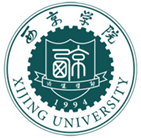 **实验教学中心2015-2016学年第二学期西京学院实验室设备维修记录表日期实验室设备型号维修内容记录签字备注